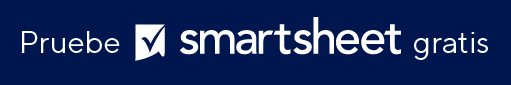 PLANTILLA DE ESTIMACIÓN DE CONSTRUCCIÓN SIMPLE                  DESCARGO DE RESPONSABILIDADTodos los artículos, las plantillas o la información que proporcione Smartsheet en el sitio web son solo de referencia. Mientras nos esforzamos por mantener la información actualizada y correcta, no hacemos declaraciones ni garantías de ningún tipo, explícitas o implícitas, sobre la integridad, precisión, confiabilidad, idoneidad o disponibilidad con respecto al sitio web o la información, los artículos, las plantillas o los gráficos relacionados que figuran en el sitio web. Por lo tanto, cualquier confianza que usted deposite en dicha información es estrictamente bajo su propio riesgo.SU LOGOTIPOESTIMACIÓN DE TRABAJONombre de la empresaFECHA DE PRESUPUESTOCalle principal 123Suite 456VÁLIDO HASTAHamilton, OH 44416(321) 456-7890N.º DE PRESUPUESTODirección de correo electrónicoCLIENTEDESCRIPCIÓNMONTOATTN: Nombre/Depto.Nombre de la empresaCalle principal 123Suite 456Hamilton, OH 44416(321) 456-7890Dirección de correo electrónicoDESCRIPCIÓN DEL TRABAJOTÉRMINOS Y CONDICIONESEmita el cheque pagadero a Nombre de su empresa.Emita el cheque pagadero a Nombre de su empresa.Emita el cheque pagadero a Nombre de su empresa.Emita el cheque pagadero a Nombre de su empresa.Emita el cheque pagadero a Nombre de su empresa.SUBTOTALGRACIASintroduzca el monto total de DESCUENTOPara preguntas relacionadas con este presupuesto, póngase en contacto conSUBTOTAL MENOS DESCUENTOPara preguntas relacionadas con este presupuesto, póngase en contacto conintroduzca el porcentaje de TASA IMPOSITIVANombreIMPUESTO TOTAL(321) 456-7890ENVÍO/MANIPULACIÓNDirección de correo electrónicoOTROwww.sudirecciónweb.comTOTAL